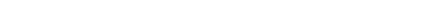                                     …………..………………. MÜDÜRLÜĞÜ EYLEM PLANI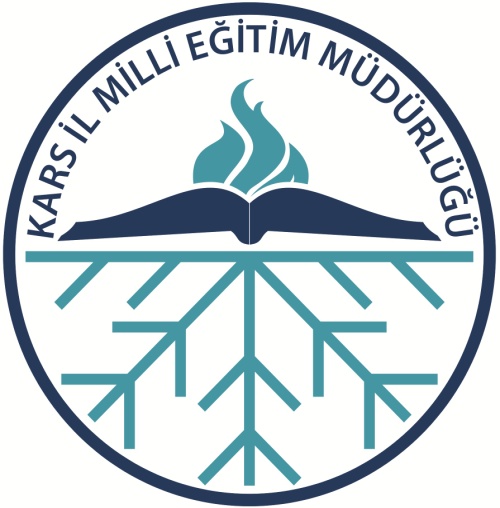                                                         YÜRÜTME, İZLEME VE DEĞERLENDİRME FORMU  (AYLIK )                                     /Tarih:FAALİYETİN ADIFAALİYETİN ADIFaaliyetin Gerçekleşme TarihiGERÇEKLEŞTİRME DURUMUFAALİYETLERLE İLGİLİ YAPILAN ÇALIŞMALAR(Yaptığınız çalışmaların detaylarını yazınız)FAALİYETİN ADIFAALİYETİN ADIFaaliyetin Gerçekleşme TarihiFAALİYETLERLE İLGİLİ YAPILAN ÇALIŞMALAR(Yaptığınız çalışmaların detaylarını yazınız)1Okul Başarı Ekibinin Kurulması22021 LGS-TYT-AYT Sınav Göstergelerinin Belirlenmesi(Derslere göre not ortalamalarının belirlenmesi) 32022 Yılı LGS-TYT-AYT başarı hedeflerinin belirlenmesi 4DYK ve İYEP kurslarının açılması5Okuma Saati uygulaması    6Türkçe ve Edebiyat dersinde okunan kitapların eleştirisi ve çözümlemelerinin yapılması7Okul deneme sınavlarının yapılması8Hazır bulunuşluk düzeylerinin tespit edilmesine yönelik sınav yapılması9Tübitak Projelerine Katılım Sağlanması (4004-4005-4006-4007-2204 A/B/C)10 Okul Projeleri hazırlanması ve uygulanması11Okul Projeleri hazırlanması  ve uygulanması12Öğretmenlere yönelik sosyal, kültürel ve Sportif etkinliklerin yapılması13Yapılan veli görüşme ve bilgilendirme sayısı14Yapılan aile ziyaretleri sayısı15Öğrencilere yönelik yapılan seminer çalışmaları16Öğrencilere yönelik yapılan konferans çalışmaları17Öğrencilere yönelik yapılan sosyal etkinlikler18Öğrencilere yönelik yapılan sportif etkinlikler19Öğrencilere yönelik yapılan kültürel etkinlikler20Öğretmenlere yönelik sportif etkinlikler21Öğretmenlere yönelik kültürel etkinlikler22Öğrencilere yönelik memnuniyet anketlerinin yapılması23Velilere yönelik memnuniyet anketlerinin yapılması24Öğretmenlere yönelik memnuniyet anketlerinin yapılması25Okul çalışanlarına yönelik memnuniyet anketlerinin yapılması